Western Australia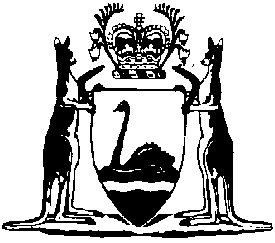 Liquor Control Act 1988Liquor Control (Joy Springs Restricted Area) Regulations 2023Western AustraliaLiquor Control (Joy Springs Restricted Area) Regulations 2023ContentsPart 1 — Preliminary1.	Citation	12.	Commencement	13.	Term used: Joy Springs (Eight Mile) area	1Part 2 — Restricted area4.	Declaration of restricted area	35.	Notice of restricted area	3Part 3 — Prohibitions and related provisions6.	Prohibitions as to liquor in Joy Springs (Eight Mile) area	47.	Seizure and disposal of containers of liquor	4Part 4 — Period of effect8.	Period during which these regulations have effect	5Part 5 — Liquor Control Regulations 1989 amended9.	Regulations amended	610.	Regulation 27 amended	6Defined termsLiquor Control Act 1988Liquor Control (Joy Springs Restricted Area) Regulations 2023Made by the Governor in Executive Council.Part 1 — Preliminary1.	Citation		These regulations are the Liquor Control (Joy Springs Restricted Area) Regulations 2023.2.	Commencement		These regulations come into operation as follows —	(a)	Part 1 (other than regulation 3) — on the day on which these regulations are published on the WA legislation website;	(b)	the rest of the regulations — on the day after that day.3.	Term used: Joy Springs (Eight Mile) area		In these regulations — 	Joy Springs (Eight Mile) area means the area of land comprising — 	(a)	Lot 39 on Deposited Plan 188553 (being all of the land within Reserve 40569); and	(b)	the land described as affected tenure outlined in black and shaded green on Deposited Plan 426596 (which includes Lot 29 on that Deposited Plan and part of Lot 68 on Deposited Plan 238022); and 	(c)	the road known as the Joy Springs Road which runs between the Great Northern Highway and Lot 39 on Deposited Plan 188553.Part 2 — Restricted area4.	Declaration of restricted area		The Joy Springs (Eight Mile) area is declared to be a restricted area for the purposes of section 175(1a) of the Act.5.	Notice of restricted area	(1)	The Director of Liquor Licensing must take all reasonable steps to cause to be posted, and while the Joy Springs (Eight Mile) area continues to be a restricted area by operation of regulation 4 to be kept posted, at each place where a customary access route enters the Joy Springs (Eight Mile) area a notice — 	(a)	describing the offences set out in regulation 6(1); and	(b)	specifying the penalties for those offences.	(2)	A failure to comply with subregulation (1) does not invalidate the declaration in regulation 4.Part 3 — Prohibitions and related provisions6.	Prohibitions as to liquor in Joy Springs (Eight Mile) area	(1)	A person commits an offence if the person — 	(a)	brings liquor into, or causes liquor to be brought into, the Joy Springs (Eight Mile) area; or	(b)	possesses liquor in the Joy Springs (Eight Mile) area.	Penalty for this subregulation:	(a)	if subregulation (2) applies — a fine of $5 000;	(b)	in any other case — a fine of $2 000.	(2)	This subregulation applies to an offence under subregulation (1) committed by a licensee, a manager of licensed premises or a director of a body corporate that holds a licence.7.	Seizure and disposal of containers of liquor		Despite section 155(4) and (5) of the Act, a member of the Police Force may seize and, as soon as is practicable, dispose of any opened or unopened container of liquor suspected on reasonable grounds to be the subject of an offence under regulation 6(1).Part 4 — Period of effect8.	Period during which these regulations have effect		Unless sooner repealed, these regulations have effect for the period that ends at the close of 30 November 2028.Part 5 — Liquor Control Regulations 1989 amended9.	Regulations amended		This Part amends the Liquor Control Regulations 1989.10.	Regulation 27 amended		In regulation 27(4) in the Table insert in alphabetical order:V. MOLAN, Clerk of the Executive Council.Defined terms[This is a list of terms defined and the provisions where they are defined.  The list is not part of the law.]Defined term	Provision(s)Joy Springs (Eight Mile) area	3Liquor Control (Joy Springs Restricted Area) Regulations 2023 regulation 6(1)